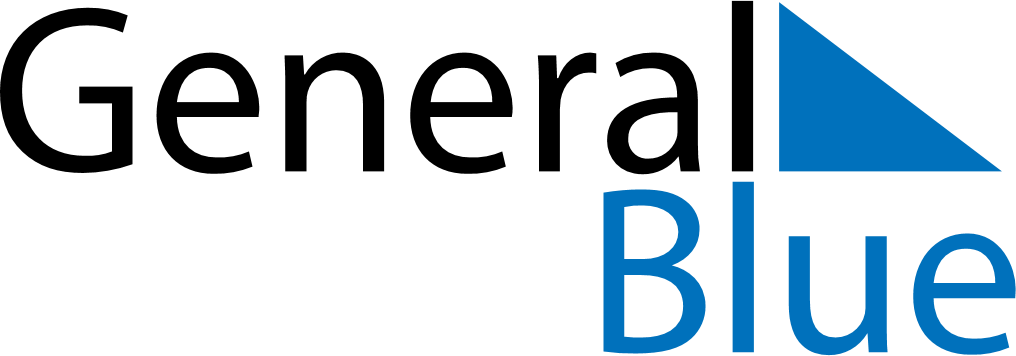 June 2020June 2020June 2020June 2020CuracaoCuracaoCuracaoSundayMondayTuesdayWednesdayThursdayFridayFridaySaturday12345567891011121213Father’s Day14151617181919202122232425262627282930